8.  https://www.ahrq.gov/	(https://www.ahrq.gov/funding/index.html)Email Updates 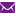 Top of FormE-mail Updates To sign up for updates or to access your subscriber preferences, please enter your E-mail address.Email Address 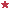 NIH Research Grants The following represent frequently used research grant programs. A comprehensive list of all activity codes is also available. Important note: NIH Institutes and Centers (ICs) may vary in the way they use activity codes; not all ICs accept applications for all types of grant programs or they apply specialized eligibility criteria. Look closely at funding opportunity announcements (FOAs) to determine which ICs participate and the specifics of eligibility. Program Project/Center Grants (P series) The following represents the most frequently used programs.  A comprehensive list of all activity codes is also available. Program project/center grants are large, multi-project efforts that generally include a diverse array of research activities.  NIH Institutes and Centers issue funding opportunity announcements to indicate their interest in funding this type of program. 
Centers (ICs) may vary in the way they use activity codes. Look closely at funding opportunity announcements (FOAs) to determine which ICs participate and the specifics of eligibility. Resource Grants The following represent some of the more frequently used types of grant programs that provide research-related support or access to resources. This list is by no means exhaustive.  A comprehensive list of all activity codes is also available. Important note: NIH Institutes and Centers (ICs) may vary in the way they use activity codes; not all ICs accept applications for all types of grant programs or they apply specialized eligibility criteria. Look closely at funding opportunity announcements (FOAs) to determine which ICs participate and the specifics of eligibility. Stem Cell Information 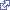 NIH Basic Behavioral and Social Science Research Opportunity Network Trans-NIH Programs NIH supports a variety of broad-reaching programs that are trans-NIH in nature.  Inactive Programs The following grant programs are inactive and are shown for informational and historical purposes. Funding Opportunity Announcement (FOA) A publicly available document by which a Federal agency makes known its intentions to award discretionary grants or cooperative agreements, usually as a result of competition for funds. Funding opportunity announcements may be known as program announcements, requests for applications, notices of funding availability, solicitations, or other names depending on the agency and type of program. Funding opportunity announcements can be found at Grants.gov/FIND and in the NIH Guide for Grants and Contracts. https://grants.nih.gov/funding/index.htmIn addition, NIH and other HHS Agencies have developed omnibus Parent Announcements for common grant mechanisms that have transitioned to electronic submission, for use by applicants who wish to submit what were formerly termed “unsolicited” or "investigator-initiated" applications.Program Announcement (PA) Identifies areas of increased priority and/or emphasis on particular funding mechanisms for a specific area of scienceUsually accepted on standard receipt (postmarked) dates on an on-going basisRemains active for three years from date of release unless the announcement indicates a specific expiration date or the NIH Institute/Center (I/C) inactivates sooner (see January 13, 2005 NIH Guide Notice for more information on Expiration Dates)Special Types PAR: A PA with special receipt, referral and/or review considerations, as described in the PAR announcementPAS: A PA that includes specific set-aside funds as described in the PAS announcementRequest for Application (RFA) Identifies a more narrowly defined area for which one or more NIH institutes have set aside funds for awarding grantsUsually has a single receipt (received on or before) date specified in the RFA announcementUsually reviewed by a Scientific Review Group convened by the issuing awarding component Request for Proposal (RFP) Solicits contract proposals. An RFP usually has one receipt date, as specified in RFP solicitationNotice (NOT) Announces policy and procedures, changes to RFA or PA announcements, RFPs and other general information itemsInquiries about specific Notices, PAs, and RFAs published in the NIH Guide, should be directed to the NIH staff member(s) identified in each announcement.Numbering System PA Numbering (e.g. PA-06-008): Indicates a PA issued in 2006 or for funding in 2006 (06) with an associated serial number (008).RFA Numbering (e.g. RFA-HL-06-004): Indicates an RFA issued by NHLBI (HL) in 2006 or for funding in 2006 (06) with an associated serial number (004).Notice Numbering (e.g. NOT-OD-06-025): Indicates a Notice issued by the Office of the Director (OD) in Fiscal Year 2006 (06) with an associated serial number (025).Total Matching Records = 240Bottom of FormSearching/matching mechanisms and types of NIH grantsSearching/matching mechanisms and types of NIH grantsSearching/matching mechanisms and types of NIH grantsSearching/matching mechanisms and types of NIH grants1Grants (NIH Guide to Grants and Contracts) www.grants.gov   and  https://projectreporter.nih.gov/reporter.cfm  and https://grants.nih.gov/funding/index.htmGrants (NIH Guide to Grants and Contracts) www.grants.gov   and  https://projectreporter.nih.gov/reporter.cfm  and https://grants.nih.gov/funding/index.htm2https://federalreporter.nih.gov/https://federalreporter.nih.gov/https://federalreporter.nih.gov/https://federalreporter.nih.gov/3Research Opportunities Compiled by:Research Opportunities Compiled by:Research Opportunities Compiled by:Research Opportunities Compiled by:Ohio Supercomputer CenterOhio Supercomputer CenterOhio Supercomputer CenterJanet L. Gregory, Grants ManagerJanet L. Gregory, Grants ManagerJanet L. Gregory, Grants ManagerJanet L. Gregory, Grants Manager1224 Kinnear Road 1224 Kinnear Road Columbus, OH 43212-1163Columbus, OH 43212-1163Columbus, OH 43212-1163Phone:  614-292-8492Phone:  614-292-8492Phone:  614-292-8492Fax:      614-688-3184Fax:      614-688-3184Fax:      614-688-3184Email: jgregory@osc.eduEmail: jgregory@osc.eduEmail: jgregory@osc.edu4MEDICAL SCHOOL RESEARCH WEBSITES:MEDICAL SCHOOL RESEARCH WEBSITES:MEDICAL SCHOOL RESEARCH WEBSITES:MEDICAL SCHOOL RESEARCH WEBSITES:http://med.stanford.edu/rmg/funding/fundinglist.htmlhttp://med.stanford.edu/rmg/funding/fundinglist.htmlhttp://med.stanford.edu/rmg/funding/fundinglist.htmlhttp://med.stanford.edu/rmg/funding/fundinglist.htmlhttp://med.stanford.edu/rmg/funding/fundinglist.htmlhttp://med.stanford.edu/rmg/funding/fundinglist.htmlhttp://med.stanford.edu/rmg/funding/dod_cdmrp.htmlhttp://med.stanford.edu/rmg/funding/dod_cdmrp.htmlhttp://med.stanford.edu/rmg/funding/dod_cdmrp.htmlhttp://med.stanford.edu/rmg/funding/dod_cdmrp.htmlhttp://med.stanford.edu/rmg/funding/dod_cdmrp.htmlhttp://med.stanford.edu/rmg/funding/dod_cdmrp.htmlhttps://researchfunding.duke.edu/https://researchfunding.duke.edu/https://researchfunding.duke.edu/https://researchfunding.duke.edu/5UChttps://cctst.uc.edu/fundinghttps://cctst.uc.edu/fundinghttps://cctst.uc.edu/funding6Fee based servicesFee based services1.      http://www.proquest.com/products-services/Pivot.html   or https://pivot.cos.com/1.      http://www.proquest.com/products-services/Pivot.html   or https://pivot.cos.com/1.      http://www.proquest.com/products-services/Pivot.html   or https://pivot.cos.com/1.      http://www.proquest.com/products-services/Pivot.html   or https://pivot.cos.com/1.      http://www.proquest.com/products-services/Pivot.html   or https://pivot.cos.com/1.      http://www.proquest.com/products-services/Pivot.html   or https://pivot.cos.com/1.      http://www.proquest.com/products-services/Pivot.html   or https://pivot.cos.com/1.      http://www.proquest.com/products-services/Pivot.html   or https://pivot.cos.com/1.      http://www.proquest.com/products-services/Pivot.html   or https://pivot.cos.com/2.      http://grantspace.org/tools/knowledge-base/Funding-Resources/Foundations/finding-grants2.      http://grantspace.org/tools/knowledge-base/Funding-Resources/Foundations/finding-grants2.      http://grantspace.org/tools/knowledge-base/Funding-Resources/Foundations/finding-grants2.      http://grantspace.org/tools/knowledge-base/Funding-Resources/Foundations/finding-grants2.      http://grantspace.org/tools/knowledge-base/Funding-Resources/Foundations/finding-grants2.      http://grantspace.org/tools/knowledge-base/Funding-Resources/Foundations/finding-grants2.      http://grantspace.org/tools/knowledge-base/Funding-Resources/Foundations/finding-grants2.      http://grantspace.org/tools/knowledge-base/Funding-Resources/Foundations/finding-grants2.      http://grantspace.org/tools/knowledge-base/Funding-Resources/Foundations/finding-grants2.      http://grantspace.org/tools/knowledge-base/Funding-Resources/Foundations/finding-grants3.      https://www.grantforward.com/index3.      https://www.grantforward.com/index3.      https://www.grantforward.com/index3.      https://www.grantforward.com/index3.      https://www.grantforward.com/index4.      http://newtonslist.crdfglobal.org/4.      http://newtonslist.crdfglobal.org/4.      http://newtonslist.crdfglobal.org/4.      http://newtonslist.crdfglobal.org/4.      http://newtonslist.crdfglobal.org/5SPIN (UC Medical Library):  provided by UC for free and quite comprehensiveSPIN (UC Medical Library):  provided by UC for free and quite comprehensiveSPIN (UC Medical Library):  provided by UC for free and quite comprehensiveSPIN (UC Medical Library):  provided by UC for free and quite comprehensiveSPIN (UC Medical Library):  provided by UC for free and quite comprehensiveSPIN (UC Medical Library):  provided by UC for free and quite comprehensiveSPIN (UC Medical Library):  provided by UC for free and quite comprehensiveInterested Faculty, Students and Staff        The UC Office of Research is pleased to offer InfoEd’s SPINPlus funding opportunity database to the UC research community. Through a browser-based portal system, InfoEd’s SPINPlus service offers a funding opportunities database with over 40,000 programs with well over 12,000 unique sponsors.  You can dramatically cut time and effort by finding the most relevant and up to date grants and awards currently available for your organization. This is achieved through the automated alerts system,  SMARTS, which is a component of SPINPlus. If you are on the UC Network no login is required for basic searches. However, if you’d like to create and save customized searches you can request a username and password for the system. Access with a username and password will also allow you to access SPINPlus from any location not just the UC network.  Please see the SPINPlus Office of Research website for a link to SPINPlus, account set-up instructions, QuickStart information and instruction manual: http://research.uc.edu/home/fundingOpportunites.aspx R01 NIH Research Project Grant Program (R01) Used to support a discrete, specified, circumscribed research project NIH's most commonly used grant program No specific dollar limit unless specified in FOA Advance permission required for $500K or more (direct costs) in any year Generally awarded for 3 -5 years Utilized by all ICs  See parent FOA: PA-16-160 R03 NIH Small Grant Program (R03): Provides limited funding for a short period of time to support a variety of types of projects, including: pilot or feasibility studies, collection of preliminary data, secondary analysis of existing data, small, self-contained research projects, development of new research technology, etc. Limited to two years of funding Direct costs generally up to $50,000 per year Not renewable Utilized by more than half of the NIH ICs See parent FOA: PA-16-162 R13 NIH Support for Conferences and Scientific Meetings (R13 and U13) Support for high quality conferences/scientific meetings that are relevant to NIH's scientific mission and to the public health Requires advance permission from the funding IC Foreign institutions are not eligible to apply Award amounts vary and limits are set by individual ICs Support for up to 5 years may be possible See parent FOA: PA-13-347 R15 NIH Academic Research Enhancement Award (AREA) Support small research projects in the biomedical and behavioral sciences conducted by undergraduate and/or graduate students and faculty in institutions of higher education that have not been major recipients of NIH research grant funds Eligibility limited (see https://grants.nih.gov//grants/funding/area.htm) Direct cost limited to $300,000 over entire project period Project period limited to up to 3 years All NIH ICs utilize except FIC and NCATS See parent FOA: PA-16-200 R21 NIH Exploratory/Developmental Research Grant Award (R21) Encourages new, exploratory and developmental research projects by providing support for the early stages of project development.  Sometimes used for pilot and feasibility studies. Limited to up to two years of funding Combined budget for direct costs for the two year project period usually may not exceed $275,000. No preliminary data is generally required Most ICs utilize See parent FOA: PA-16-161 R34 NIH Clinical Trial Planning Grant (R34) Program Designed to permit early peer review of the rationale for the proposed clinical trial and support development of essential elements of a clinical trial Usually project period of one year, sometimes up to 3 Usually, allows for a budget of up to $100,000 direct costs, sometimes up to $450,000 Used only by select ICs; no parent FOA R41/R42 Small Business Technology Transfer (STTR) Intended to stimulate scientific and technological innovation through cooperative research/research and development (R/R&D) carried out between small business concerns (SBCs) and research institutions (RIs) Fosters technology transfer between SBCs and RIs Assists the small business and research communities in commercializing innovative technologies Three-phase structure: I - Feasibility study to establish scientific/technical merit of the proposed R/R&D efforts (generally, 1 year; $150,000) II - Full R/R&D efforts initiated in Phase I (generally 2 years; $1,000,000) III- Commercialization stage (cannot use STTR funds) Eligibility limited to U.S. small business concerns Project Director/Principal investigator (PD/PI) may be employed with the SBC or the participating non-profit research institution as long as he/she has a formal appointment with or commitment to the applicant SBC. Multiple PD/PIs allowed All ICs utilize except FIC See parent FOA: PA-12-089 R43/R44 Small Business Innovative Research (SBIR) Intended to stimulate technological innovation in the private sector by supporting research or research and development (R/R&D) for for-profit institutions for ideas that have potential for commercialization Assists the small business research community in commercializing innovative technologies Three-phase structure: I - Feasibility study to establish scientific/technical merit of the proposed R/R&D efforts (generally, 6 months; $150,000) II - Full research or R&D efforts initiated in Phase I (generally 2 years; $1,000,000) III- Commercialization stage (cannot use SBIR funds) Eligibility limited to U.S. small business concerns The primary employment of the Project Director/Principal investigator (PD/PI) must be with the small business concern. Multiple PD/PIs allowed. All ICs utilize except FIC See parent FOA: PA-12-088 R56 NIH High Priority, Short-Term Project Award (R56) Will fund, for one or two years, high-priority new or competing renewal R01 applications with priority scores or percentiles that fall just outside the funding limits of participating NIH Institutes and Centers (IC). Investigators may not apply for R56 grants. U01 Research Project Cooperative Agreement Supports discrete, specified, circumscribed projects to be performed by investigator(s) in an area representing their specific interests and competencies Used when substantial programmatic involvement is anticipated between the awarding Institute and Center One of many types of cooperative agreements No specific dollar limit unless specified in FOA K99/R00 NIH Pathway to Independence (PI) Award (K99/R00)
Also see, New Investigators Program web page Provides up to five years of support consisting of two phases I - will provide 1-2 years of mentored support for highly promising, postdoctoral research scientists II - up to 3 years of independent support contingent on securing an independent research position  Award recipients will be expected to compete successfully for independent R01 support from the NIH during the career transition award period Eligible Principal Investigators include outstanding postdoctoral candidates who have terminal clinical or research doctorates who have no more than 4 years of postdoctoral research training Foreign institutions are not eligible to apply PI does not have to be a U.S. citizen See parent FOA: PA-16-193 P01 Research Program Project Grant Support for integrated, multi-project research projects involving a number of independent investigators who share knowledge and common resources Each project contributes or is directly related to the common theme of the total research effort, thus forming a system of research activities and projects directed toward a well-defined research program goal Specific dollar limit unless specified in FOA P20 Exploratory Grants Often used to support planning activities associated with large multi-project program project grants P30 Center Core Grants To support shared resources and facilities for categorical research by a number of investigators from different disciplines who provide a multidisciplinary approach to a joint research effort or from the same discipline who focus on a common research problem.  The core grant is integrated with the center's component projects or program projects, though funded independently from them.  P50 Specialized Center To support any part of the full range of research and development from very basic to clinical May involve ancillary supportive activities such as protracted patient care necessary to the primary research or R&D effort. The spectrum of activities comprises a multidisciplinary attack on a specific disease entity or biomedical problem area. Receive continuous attention from staff funding IC.  Centers may serve as regional or national resources for special research purposes. R24 Resource-Related Research Projects Used in a wide variety of ways to provide resources to research projects or to enhance research infrastructure R25 Education Projects Used in a wide variety of ways to promote an appreciation for and interest in biomedical research, provide additional training in specific areas, and/or to develop ways to disseminate scientific discovery into public health and community applications  X01 Resource Access Program A Program to invite eligible institutions to seek access to NIH research resources. This includes programs where institutions will request access to submit to the resource, e.g., high throughput screening assays. It also includes programs where access to a specific NIH research resource is needed to conduct certain research. BISTI Biomedical Information Science and Technology Initiative (BISTI) Blueprint NIH Blueprint for Neuroscience Research Diversity Supplements Research Supplements to Promote Diversity in Health-Related Research Administrative Supplements Administrative Supplements to Existing NIH Grants and Cooperative Agreements (Parent Admin Supp) ESI New and Early Stage Investigators (ESI) Policies GWAS Genome-Wide Association Studies NIH Common Fund The Common Fund has been used to support a series of short term, exceptionally high impact, trans-NIH programs known collectively as the NIH Roadmap for Medical Research. As the Common Fund grows, and research opportunities and needs emerge in the scientific community, the portfolio of programs supported by the Common Fund will likely evolve to encompass a diverse set of trans-NIH programs, although the NIH Roadmap is likely to remain a central component. OppNet NIH Basic Behavioral and Social Science Research Opportunity Network (OppNet) PECASE Presidential Early Career Award for Scientists and Engineers (PECASE)
Program with listing of NIH Recipients since 1996.  NIH nominates investigator for this award. Stem Cells Stem Cell Information CounterACT Trans-NIH Countermeasures Against Chemical Threats (CounterACT) program  K30 Clinical Research Curriculum Award (CRCA) R29 First Independent Research Support and Transition (FIRST) T15 Short-Term Courses in Research Ethics (T15) Activity Code * Category Title DescriptionResourcesC06Research Construction ProgramsResearch Facilities Construction GrantTo provide matching Federal funds, up to 75%, for construction or major remodeling, to create new research facilities. In addition to basic research laboratories this may include, under certain circumstances, animal facilities and/or limited clinical facilities where they are an integral part of an overall research effort.D43Institutional Training and Director Program ProjectsInternational Research Training GrantsTo support research training programs for US and foreign professionals and students to strengthen global health research and international research collaboration. More Information D71Institutional Training and Director Program ProjectsInternational Research Training Planning GrantTo plan for the preparation of an application for a D43 international research training grant or for a U2R international research training cooperative agreement.More Information DP1Institutional Training and Director Program ProjectsNIH Director’s Pioneer Award (NDPA)To support individuals who have the potential to make extraordinary contributions to medical research. The NIH Director’s Pioneer Award is not renewable.More Information DP2Institutional Training and Director Program ProjectsNIH Director’s New Innovator AwardsTo support highly innovative research projects by new investigators in all areas of biomedical and behavioral research.More Information DP3Institutional Training and Director Program ProjectsType 1 Diabetes Targeted Research AwardTo support research tackling major challenges in type 1 diabetes and promoting new approaches to these challenges by scientific teams.DP4Institutional Training and Director Program ProjectsNIH Director’s Pathfinder Award - Multi-Yr Funding To support multi-year funded research with unique, high impact ideas for addressing biomedical research including assuring a balanced and effective workforce. This research grant program will encourage exceptionally creative scientists to develop potentially transforming approaches for supported research. The proposed research must reflect ideas that are substantially different from those already being pursued or they must apply existing research designs in new and innovative ways. This is a multi-year, funded companion activity code to the existing Pioneer Award (DP1); thus ICs need OER prior approval to use the DP4.DP5Institutional Training and Director Program ProjectsEarly Independence AwardTo support the independent research project of a recent doctoral degree recipient. This research grant program will encourage exceptionally creative scientists to bypass the typical post-doc research training period in order to move rapidly to research independence. It will encourage institutions to develop independent career tracks for recent graduates in order to demonstrate the benefits of early transition to independence both in terms of career productivity for the candidate and research capability for the institution.DP7Institutional Training and Director Program ProjectsNIH Director’s Workforce Innovation AwardTo stimulate transformative approaches to training and/or workforce management with the intent of promoting culture change in the field of biomedical training.E11Health Professions ProgramsGrants for Public Health Special ProjectsTo provide grants to public or nonprofit organizations for planning, development, demonstration, research, training, public information projects for preventive medicine, health promotion and disease prevention to improve the health of targeted populations.F05Fellowship ProgramsInternational Research Fellowships (FIC)To provide collaborative research opportunities for qualified non-immigrant alien scientists who hold a doctoral degree or its equivalent in one of the biomedical or behavioral sciences.More Information F30Fellowship ProgramsIndividual Predoctoral NRSA for M.D./Ph.D. FellowshipsIndividual fellowships for predoctoral training which leads to the combined M.D./Ph.D. degrees.More Information F31Fellowship ProgramsPredoctoral Individual National Research Service AwardTo provide predoctoral individuals with supervised research training in specified health and health-related areas leading toward the research degree (e.g., Ph.D.).More Information F32Fellowship ProgramsPostdoctoral Individual National Research Service AwardTo provide postdoctoral research training to individuals to broaden their scientific background and extend their potential for research in specified health-related areas.More Information F33Fellowship ProgramsNational Research Service Awards for Senior FellowsTo provide opportunities for experienced scientists to make major changes in the direction of research careers, to broaden scientific background, to acquire new research capabilities, to enlarge command of an allied research field, or to take time from regular professional responsibilities for the purpose of increasing capabilities to engage in health-related research.More Information F37Fellowship ProgramsMedical Informatics FellowshipsTo provide training to individuals in the synthesis, organization, and management of knowledge. The training should be interdisciplinary - involving medicine, biotechnology, and cognitive sciences, information science, and computer science.More Information F38Fellowship ProgramsApplied Medical Informatics FellowshipsTo provide opportunities for scientists to make major changes in the direction of research careers for the purpose of engaging in the synthesis, organization, and management of knowledge.More Information F99Fellowship ProgramsPre-doc to Post-doc Transition AwardTo support the Pre-doctoral Phase of a Pre-doctoral to Post-doctoral transition award that provides 1-2 years of predoctoral support for highly motivated graduate students. The F99 activity code is intended to only be used in conjunction with a K00 AwardFI2Fellowship ProgramsIntramural Postdoctoral Research AssociateTo provide postdoctoral research training to individuals in the NIH or FDA intramural research programs to broaden their scientific background and extend their potential for research in specified health-related areas.G07Resource ProgramsResources Improvement GrantA non-renewable grant available to health related organizations to establish, expand or improve Internet connectivity and improve access to digital information resources.G08Resource ProgramsResources Project Grant (NLM)A grant available to health-related institutions to improve the organization and management of health related information using computers and networks.G11Resource ProgramsExtramural Associate Research Development Award (EARDA)To provide funds to institutions eligible to participate in the NIH Extramural Associates Program for establishing or enhancing an office of sponsored research and for other research infrastructure needs.G12Resource ProgramsResearch Centers in Minority Institutions AwardTo assist predominantly minority institutions that offer the doctorate in the health professions and/or health-related sciences in strengthening and augmenting their human and physical resources for the conduct of biomedical research.G13Resource ProgramsHealth Sciences Publication Support Awards (NLM)To provide short-term assistance for the preparation of book-length manuscripts about important scientific information needed by U.S. health professionals. Grants are awarded for major critical reviews and analyses of historical studies and current developments in informatics, technology, librarianship, and secondary reference materials in the biomedical field. Publication in formats other than print-on-paper (e.g., electronic, film, etc.) are encouraged, as are new and innovative ways of organizing and presenting information. Publication grants do not support journals or other serials and are not suitable for operation of established databases. Work judged to have significant commercial viability will not be supported by these grants. G20Resource ProgramsGrants for Repair, Renovation and Modernization of Existing Research Facilities To provide funds for major repair, renovation, and modernization of existing research facilities. These facilities may be the clinical research facilities, animal research facilities, and other related research facilities.G94Resource ProgramsAdministrative Support for Public Health Service Agency FoundationsProvides financial assistance, as specified by legislation or other authority, for administration of an agency foundation which supports and carries out research, educational, health services, or other activities related to the mission of that PHS agency.H13Community Services ProgramConferences ActiveTo support international, national, or regional conferences, symposiums, or workshops dealing with services for the rehabilitation, prevention, and treatment of categorical diseases.H25Community Services ProgramVenereal Disease ControlProvides financial assistance to public agencies for the purpose of planning, developing, implementing, and studying venereal disease control programs to inhibit the spread of venereal disease throughout the country.H50Community Services ProgramMaternal and Child Health Services Project, RB Funds Active(Definition not available)H57Community Services ProgramIndian Health Service Loan Repayment ProgramTo provide periodic reimbursement for educational loan payment to IHS professionals who agree to serve an applicable period of time in a Retention/Recruitment Priority Site.H62Community Services ProgramServices or Education on AIDSProvides financial assistance to public and non-profit private entities for information and education programs on the Acquired Immune Deficiency Syndrome, and for diagnostic, prevention, and control services of AIDS.H64Community Services ProgramState and Community-Based Childhood Lead Poisoning Prevention ProgramProvides financial assistance to State agencies and city/country agencies, based on need, to enable them to develop, expand, or improve childhood lead poisoning prevention programs.H75Community Services ProgramHealth Investigations/Assessments of Control/Preven. MethodsProvides financial assistance to States or local governments or other health-related organizations, to perform special investigations of communicable diseases and other preventable health conditions, or to research and evaluate methods of preventing disease or controlling health conditions.H79Community Services ProgramMental Health and/or Substance Abuse Services GrantsTo support services and other activities for the prevention and/or treatment of mental illness and/or substance abuse disorders and/or for the promotion of health.HD4Community Services ProgramDrug Use/Alcohol Abuse Prevention Demo: Community Partnership StudyProvides financial assistance to local governments and/or local private non-profit organizations, designated to act on behalf of larger coalitions, to demonstrate models for elimination of alcohol and other drug abuse, especially by development of partnerships to encourage various individuals and groups in a community to more effectively coordinate prevention programs and to develop prevention initiatives; and to demonstrate the effectiveness of such community-based groups in prevention and early intervention. The Community Prevention Coalitions Demonstration (CPCD) program is included in this activity code.I01Non-HHS Federal AwardsNon-HHS Research ProjectsTo support research projects of non-DHHS entities. For the VA, this will be used for intramural research projects.I80Research ProjectsDoD Research Project Grant Program (I80)The DoD Research Project (I80) grant is an award made to support a discrete, specified, circumscribed project to be performed by the named investigator(s) in an area representing the investigator's specific interest and competencies, based on the mission of the DoD.IK3Non-DHHS Federal AwardsNon-DHHS Nursing Research InitiativeTo provide research and salary support for a supervised/mentored career development experience for nurses. Awards are not renewable, nor are they transferable from one principal investigator to another. K00Research Career ProgramsPost-doctoral Transition AwardTo support the second phase of a Pre-Doctoral to Post-Doctoral Transition award program that provides 3-4 years of career support. Note: The K00 Post-doctoral Transition Award is anticipated to only be used in conjunction with the F99 Pre-Doctoral Award.K01Research Career ProgramsResearch Scientist Development Award - Research & TrainingFor support of a scientist, committed to research, in need of both advanced research training and additional experience.More Information K02 Research Career ProgramsResearch Scientist Development Award - ResearchFor support of a scientist, committed to research, in need of additional experience.More Information K05Research Career ProgramsResearch Scientist AwardFor the support of a research scientist qualified to pursue independent research which would extend the research program of the sponsoring institution, or to direct an essential part of this research program.More Information K06Research Career ProgramsResearch Career AwardsTo enable institutions to finance positions favorable to the intellectual growth and research productivity of established investigators of high competence for the duration of their careers.More Information K07Research Career ProgramsAcademic/Teacher Award (ATA)To create and encourage a stimulating approach to disease curricula that will attract high quality students, foster academic career development of promising young teacher-investigators, develop and implement excellent multidisciplinary curricula through interchange of ideas and enable the grantee institution to strengthen its existing teaching program.More Information K08Research Career ProgramsClinical Investigator Award (CIA)To provide the opportunity for promising medical scientists with demonstrated aptitude to develop into independent investigators, or for faculty members to pursue research aspects of categorical areas applicable to the awarding unit, and aid in filling the academic faculty gap in these shortage areas within health profession's institutions of the country.More Information K12Research Career ProgramsPhysician Scientist Award (Program) (PSA)For support to a newly trained clinician appointed by an institution for development of independent research skills and experience in a fundamental science within the framework of an interdisciplinary research and development program.More Information K14Research Career ProgramsMinority School Faculty Development AwardsTo encourage the development of faculty investigators at minority schools and to enhance their research capabilities in specified health and health related areas.More Information K18 Research Career ProgramsThe Career Enhancement AwardProvides either full-time or part-time support for experienced scientists who wish to broaden their scientific capabilities or to make changes in their research careers by acquiring new research skills or knowledge. Career enhancement experiences supported by this award should usually last no more than one year.More Information K21Research Career ProgramsScientist Development AwardTo foster the development of outstanding scientists with potential for making important contributions to the fields of alcoholism, drug abuse or mental health (ADM) research. Primarily intended to meet the need for supervised research experience for highly promising biological or behavioral scientists who need further supervised research experience.More Information K22Research Career ProgramsCareer Transition AwardTo provide support to outstanding newly trained basic or clinical investigators to develop their independent research skills through a two phase program; an initial period involving and intramural appointment at the NIH and a final period of support at an extramural institution. The award is intended to facilitate the establishment of a record of independent research by the investigator in order to sustain or promote a successful research career.More Information K23Research Career ProgramsMentored Patient-Oriented Research Career Development AwardTo provide support for the career development of investigators who have made a commitment of focus their research endeavors on patient-oriented research. This mechanism provides support for a 3 year minimum up to 5 year period of supervised study and research for clinically trained professionals who have the potential to develop into productive, clinical investigators.More Information K24Research Career ProgramsMidcareer Investigator Award in Patient-Oriented ResearchTo provide support for the clinicians to allow them protected time to devote to patient-oriented research and to act as mentors for beginning clinical investigators. More Information K25 Research Career ProgramsMentored Quantitative Research Career Development AwardTo engender and foster such activities by supporting the career development of investigators with quantitative scientific and engineering backgrounds outside of biology or medicine who have made a commitment to focus their research endeavors on behavioral and biomedical research (basic or clinical). This mechanism is aimed at research-oriented scientists with experience at the level of junior faculty (e.g., early to mid-levels of assistant professor or research assistant professor ranks). This award provides support for a period of mentored study and research for professionals with such backgrounds who have the potential to integrate their expertise with biomedicine and develop into productive investigators. Examples of quantitative scientific and technical backgrounds outside of biology or medicine considered appropriate for this award include, but are not limited to: mathematics, statistics, computer science, informatics, physics, chemistry, and engineering. More Information K26Research Career ProgramsMidcareer Investigator Award in Biomedical and Behavioral ResearchThe purpose of the Midcareer Investigator Award in Biomedical and Behavioral Research is to provide grant support for biomedical and behavioral scientists to allow them protected time to devote to their research and mentoring.More Information K30Research Career ProgramsClinical Research Curriculum Award (CRCA)The CRCA is an award to institutions and is intended to stimulate the inclusion of high-quality, multi-disciplinary didactic training as part of the career development of clinical investigators. This award is intended to support the development of new didactic programs in clinical research at institutions that do not currently offer such programs or, in institutions with existing didactic programs in clinical research to support or expand their programs or to improve the quality of instruction.More Information K43Research Career ProgramsInternational Research Career Development AwardFor support of a Low- or Middle-Income Country scientist, committed to research at a Low- or Middle-Income Country institution, in need of career development and additional mentored research experience.K76Research Career ProgramsEmerging Leaders Career Development AwardTo advance the development of physician-scientists prepared to take an active role in addressing both present and future challenges of a global biomedical research enterprise as relevant to their field of expertise.K99Research Career ProgramsCareer Transition AwardTo support the initial phase of a Career/Research Transition award program that provides 1-2 years of mentored support for highly motivated, advanced postdoctoral research scientists.More Information KD1Research Career ProgramsMental Health and/or Substance Abuse KD&A GrantsTo provide support to develop new knowledge about ways to improve the prevention and/or treatment of substance abuse and/or mental illness, and to work with State and local governments as well as providers, families, and consumers to apply that knowledge effectively in everyday practice. Outcome measures are the heart and core of the KD&A program. KD&As do not provide operating funds for service programs, except as required by the knowledge development activity.More Information KL1 Research Career ProgramsLinked Research Career Development AwardFor support of a scientist, committed to research, in need of both advanced research training and additional experience. The grant is administratively linked to another project or projects. A KL1 award may only be disaggregated from a U54 application and organizations may not apply for a KL1, Linked Research Career Development Award. The KL1 is used in lieu of the K01 for those programs that offer linked awards.More Information KL2 Research Career ProgramsMentored Career Development AwardTo support newly trained clinicians appointed by an institution for activities related to the development of a successful clinical and translational research career. The award is administratively linked to another project or projects. A KL2 award may only be disaggregated from a U54 application and organizations may not apply for a KL2, Mentored Career Development Award. The KL2 is used in lieu of the K12 for those programs that offer linked awards.More Information KM1Research Career ProgramsInstitutional Career Enhancement Awards - Multi-Yr FundingProvides for part time (minimum 25% effort) up to full-time support for medical, scientific, statistics and health care professionals with post-doctoral or equivalent experience selected by an institution, to broaden their research capabilities by acquiring new research skills or knowledge. Further it provides for curriculum development of new programs to support these same types of individuals. This is an institutional mentored career program, not an individual program. It is also a multi-year funded institutional mentored career development activity thus ICs need OER prior approval to use the KM1.More Information L30Research Career ProgramsLoan Repayment Program for Clinical Researchers To provide for the repayment of the educational loan debt of qualified health professionals involved in clinical research. Qualified health professionals who contractually agree to conduct qualified clinical research are eligible to apply for this program.L32 Research Career ProgramsLoan Repayment Program for Clinical Researchers from Disadvantaged Backgrounds To provide for the repayment of the educational loan debt of qualified health professionals from disadvantaged backgrounds involved in clinical research. Qualified health professionals from disadvantaged backgrounds who contractually agree to conduct qualified clinical research are eligible to apply for this program.L40 Research Career ProgramsLoan Repayment Program for Pediatric Research To provide for the repayment of the educational loan debt of qualified health professionals involved in research directly related to diseases, disorders, and other conditions in children. Qualified health professionals who contractually agree to conduct qualified pediatric research are eligible to apply for this program.L50Research Career ProgramsLoan Repayment Program for Contraception and Infertility Research To provide for the repayment of the educational loan debt of qualified health professionals (including graduate students) who contractually agree to commit to conduct qualified contraception and/or infertility research.L60 Research Career ProgramsLoan Repayment Program for Health Disparities ResearchTo provide for the repayment of the educational loan debt of qualified health professionals involved in minority health and health disparities research, for the purposes of improving minority health and reducing health disparities. Qualified health professionals who contractually agree to conduct qualified minority health disparities research or other health disparities research eligible to apply for this program. M01General Clinical Research Centers ProgramGeneral Clinical Research Centers ProgramAn award made to an institution solely for the support of a General Clinical Research Center where scientists conduct studies on a wide range of human diseases using the full spectrum of the biomedical sciences. Costs underwritten by these grants include those for renovation, for operational expenses such as staff salaries, equipment, and supplies, and for hospitalization. A General Clinical Research Center is a discrete unit of research beds separated from the general care wards.OT1Other TransactionsPre-Application for an Other Transaction AwardA program to invite eligible entities to submit a pre-application (also known as a “white paper” or “précis”) to help identify plans and capabilities for participation in a follow-on program using "Other Transaction Authorities"OT2Other TransactionsResearch Project-Other Transaction AwardA single-component research award that is not a grant, cooperative agreement or contract using Other Transaction AuthoritiesOT3Other TransactionsOther Transaction Multiple-Component Research AwardA multiple-component research award that is not a grant, cooperative agreement or contract that is made using Other Transaction AuthoritiesP01Research Program Projects and CentersResearch Program ProjectsFor the support of a broadly based, multidisciplinary, often long-term research program which has a specific major objective or a basic theme. A program project generally involves the organized efforts of relatively large groups, members of which are conducting research projects designed to elucidate the various aspects or components of this objective. Each research project is usually under the leadership of an established investigator. The grant can provide support for certain basic resources used by these groups in the program, including clinical components, the sharing of which facilitates the total research effort. A program project is directed toward a range of problems having a central research focus, in contrast to the usually narrower thrust of the traditional research project. Each project supported through this mechanism should contribute or be directly related to the common theme of the total research effort. These scientifically meritorious projects should demonstrate an essential element of unity and interdependence, i.e., a system of research activities and projects directed toward a well-defined research program goal.More Information P20Research Program Projects and CentersExploratory GrantsTo support planning for new programs, expansion or modification of existing resources, and feasibility studies to explore various approaches to the development of interdisciplinary programs that offer potential solutions to problems of special significance to the mission of the NIH. These exploratory studies may lead to specialized or comprehensive centers.More Information P2CResearch Program Projects and CentersResource-Related Research Multi-Component Projects and CentersTo support multi-component research resource projects and centers that will enhance the capability of resources to serve biomedical research. P30Research Program Projects and CentersCenter Core GrantsTo support shared resources and facilities for categorical research by a number of investigators from different disciplines who provide a multidisciplinary approach to a joint research effort or from the same discipline who focus on a common research problem. The core grant is integrated with the center's component projects or program projects, though funded independently from them. This support, by providing more accessible resources, is expected to assure a greater productivity than from the separate projects and program projects.More Information P40Research Program Projects and CentersAnimal (Mammalian and Nonmammalian) Model, and Animal and Biological Material Resource Grants To develop and support animal (mammalian and nonmammalian) models, or animal or biological materials resources available to all qualified investigators without regard to the scientific disciplines or disease orientations of their research activities or specifically directed to a categorical program. Nonmammalian resources include nonmammalian vertebrates, invertebrates, cell systems, and nonbiological systems.P41 Research Program Projects and CentersBiotechnology Resource GrantsTo support biotechnology resources available to all qualified investigators without regard to the scientific disciplines or disease orientations of their research activities or specifically directed to a categorical program area.P42 Research Program Projects and CentersHazardous Substances Basic Research Grants Program (NIEHS)To support basic research directed towards understanding and attenuating the public health effects resulting from exposure to hazardous substances, including 1) advanced techniques for detection, assessment and evaluation of the effects on human health of hazardous substances; 2) methods to assess risks to human health presented by hazardous substances; 3) methods and technologies to detect hazardous substances in the environment and 4) basic biological, chemical, and physical methods to reduce the amount and toxicity of hazardous substances. This special program, authorized under Superfund legislation, is for a broadly based, multi-disciplinary research effort which must include biomedical research components and which may include research components related to engineering, hydrogeology, ecology and epidemiology so long as they are linked to basic biomedical science. Each research project is generally under the leadership of an established investigator. The grant can provide support for certain basic resources used by the groups in the program (cores), including an administrative structure for effective coordination.P50Research Program Projects and CentersSpecialized CenterTo support any part of the full range of research and development from very basic to clinical; may involve ancillary supportive activities such as protracted patient care necessary to the primary research or R&D effort. The spectrum of activities comprises a multidisciplinary attack on a specific disease entity or biomedical problem area. These grants differ from program project grants in that they are usually developed in response to an announcement of the programmatic needs of an Institute or Division and subsequently receive continuous attention from its staff. Centers may also serve as regional or national resources for special research purposes.More Information P51Research Program Projects and CentersPrimate Research Center Grants To support centers which include a multidisciplinary and multi-categorical core research program using primate animals and to maintain a large and varied primate colony which is available to affiliated, collaborative, and visiting investigators for basic and applied biomedical research and training.P60Research Program Projects and CentersComprehensive CenterTo support a multipurpose unit designed to bring together into a common focus divergent but related facilities within a given community. It may be based in a university or may involve other locally available resources, such as hospitals, computer facilities, regional centers, and primate colonies. It may include specialized centers, program projects and projects as integral components. Regardless of the facilities available to a program, it usually includes the following objectives: to foster biomedical research and development at both the fundamental and clinical levels; to initiate and expand community education, screening, and counseling programs; and to educate medical and allied health professionals concerning the problems of diagnosis and treatment of a specific disease.PL1 Research Program Projects and CentersLinked Center Core GrantTo support shared resources and facilities for categorical research by a number of investigators from different disciplines who provide a multidisciplinary approach to a joint research effort or from the same discipline who focus on a common research problem. The core grant is integrated with the center's component projects or program projects, though funded independently from them. This support, by providing more accessible resources, is expected to assure a greater productivity than from the separate projects and program projects. The Linked Center Core Grant is administratively linked to another project or projects. A PL1 award may only be disaggregated from a U54 application and organizations may not apply for a PL1, Linked Center Core Grant. The PL1 is used in lieu of the P30 for those programs that offer linked awards.PM1Research Program Projects and CentersProgram Project or Center with Complex StructureTo support a complex research program or center with complicated structures that cannot be appropriately categorized into an available multicomponent activity code. The performance period may extend up to seven years but only through the established deviation request process. ICs desiring to use this activity code for programs greater than 5 years must receive OPERA prior approval through the deviation request process.PN1Research Program Projects and CentersConcept Development AwardTo support the planning and research activities required to assemble multidisciplinary research teams in order to generate an extensive plan that describes the scientific areas, organization, and operation of a research center. Concept Development Awards are not renewable.PN2Research Program Projects and CentersResearch Development Center To support any part of the full range of research and development from very basic to clinical as well as any educational, administrative, or other activities required in the center. The spectrum of research activities comprises a multidisciplinary approach to promote research primarily in a new or emerging biomedical scientific area. These centers are expected to operate as a networkof centers to promote interactions and resource sharing. Only recipients of the PN1 are eligible to apply for the PN2.R00Research Projects Research Transition AwardTo support the second phase of a Career/Research Transition award program that provides 1 -3 years of independent research support (R00) contingent on securing an independent research position. Award recipients will be expected to compete successfully for independent R01 support from the NIH during the R00 research transition award period.More Information R01Research Projects Research ProjectTo support a discrete, specified, circumscribed project to be performed by the named investigator(s) in an area representing his or her specific interest and competencies.More Information R03Research Projects Small Research GrantsTo provide research support specifically limited in time and amount for studies in categorical program areas. Small grants provide flexibility for initiating studies which are generally for preliminary short-term projects and are non-renewable.More Information R13Research Projects ConferenceTo support recipient sponsored and directed international, national or regional meetings, conferences and workshops.More Information R15Research Projects Academic Research Enhancement Awards (AREA)Supports small-scale research projects at educational institutions that provide baccalaureate or advanced degrees for a significant number of the Nation’s research scientists but that have not been major recipients of NIH support. The goals of the program are to (1) support meritorious research, (2) expose students to research, and (3) strengthen the research environment of the institution. Awards provide limited Direct Costs, plus applicable F&A costs, for periods not to exceed 36 months. This activity code uses multi-year funding authority; however, OER approval is NOT needed prior to an IC using this activity code.More Information R18Research Projects Research Demonstration and Dissemination ProjectsTo provide support designed to develop, test, and evaluate health service activities, and to foster the application of existing knowledge for the control of categorical diseases.R21Research Projects Exploratory/Developmental GrantsTo encourage the development of new research activities in categorical program areas. (Support generally is restricted in level of support and in time.)More Information R24 Research Projects Resource-Related Research ProjectsTo support research projects that will enhance the capability of resources to serve biomedical research.More Information R25Research Projects Education ProjectsFor support to develop and/or implement a program as it relates to a category in one or more of the areas of education, information, training, technical assistance, coordination, or evaluation.More Information R28Research ProjectsResource-Related Research ProjectsTo support research projects contributing to improvement of the capability of resources to serve clinical research. R30Research ProjectsPreventive Health Service - Venereal Disease Research, Demonstration, and Public Information and Education Grants(Definition not available)R33Research Projects Exploratory/Developmental Grants Phase IIThe R33 award is to provide a second phase for the support for innovative exploratory and development research activities initiated under the R21 mechanism. Although only R21 awardees are generally eligible to apply for R33 support, specific program initiatives may establish eligibility criteria under which applications could be accepted from applicants demonstrating progress equivalent to that expected under R33.R34Research Projects Planning GrantTo provide support for the initial development of a clinical trial or research project, including the establishment of the research team; the development of tools for data management and oversight of the research; the development of a trial design or experimental research designs and other essential elements of the study or project, such as the protocol, recruitment strategies, procedure manuals and collection of feasibility data.More Information R35Research ProjectsOutstanding Investigator AwardTo provide long term support to an experienced investigator with an outstanding record of research productivity. This support is intended to encourage investigators to embark on long-term projects of unusual potential.R36Research ProjectsDissertation AwardTo support dissertation research costs of students in accredited research doctoral programs in the United States (including Puerto Rico and other U.S. territories or possessions). Dissertation awards are not renewable.R37Research Projects Method to Extend Research in Time (MERIT) AwardTo provide long-term grant support to investigators whose research competence and productivity are distinctly superior and who are highly likely to continue to perform in an outstanding manner. Investigators may not apply for a MERIT award. Program staff and/or members of the cognizant National Advisory Council/Board will identify candidates for the MERIT award during the course of review of competing research grant applications prepared and submitted in accordance with regular PHS requirements.R38Research ProjectsMentored Research Pathway in ResidencyFor support to develop and/or implement an institutional program offering mentored research in residency.R41Research Projects Small Business Technology Transfer (STTR) Grants - Phase ITo support cooperative R&D projects between small business concerns and research institutions, limited in time and amount, to establish the technical merit and feasibility of ideas that have potential for commercialization. Awards are made to small business concerns only.More Information R42Research Projects Small Business Technology Transfer (STTR) Grants - Phase IITo support in - depth development of cooperative R&D projects between small business concerns and research institutions, limited in time and amount, whose feasibility has been established in Phase I and that have potential for commercialization. Awards are made to small business concerns only.More Information R43Research Projects Small Business Innovation Research Grants (SBIR) - Phase ITo support projects, limited in time and amount, to establish the technical merit and feasibility of R&D ideas which may ultimately lead to a commercial product(s) or service(s).More Information R44Research Projects Small Business Innovation Research Grants (SBIR) - Phase IITo support in - depth development of R&D ideas whose feasibility has been established in Phase I and which are likely to result in commercial products or services. SBIR Phase II are considered “Fast-Track” and do not require National Council Review.More Information R49Research ProjectsInjury Control Research and Demonstration Projects and Injury Prevention Research CentersProvides financial assistance to non-profit and for-profit organizations to conduct research and demonstration projects as well as training programs to develop a comprehensive and integrated approach to injury control. These projects will integrate aspects of the disciplines of engineering, public health, behavioral sciences, medicine, and others in order to prevent and control injuries.R50Research ProjectsResearch Specialist AwardThe Research Specialist Award is designed to encourage the development of stable research career opportunities for exceptional scientists who want to pursue research within the context of an existing research program, but not serve as Principal Investigators. The Award is intended to provide desirable salaries and sufficient autonomy so that individuals are not solely dependent on grants held by Principal Investigators for career continuity.R55 Research Projects James A. Shannon Director's AwardTo provide a limited award to investigators to further develop, test, and refine research techniques; perform secondary analysis of available data sets; test the feasibility of innovative and creative approaches; and conduct other discrete projects that can demonstrate their research capabilities and lend additional weight to their already meritorious applications.R56Research Projects High Priority, Short Term Project AwardTo provide limited interim research support based on the merit of a pending R01 application while applicant gathers additional data to revise a new or competing renewal application. This grant will underwrite highly meritorious applications that if given the opportunity to revise their application could meet IC recommended standards and would be missed opportunities if not funded. Interim funded ends when the applicant succeeds in obtaining an R01 or other competing award built on the R56 grant. These awards are not renewable.More Information R61Research ProjectsPhase 1 Exploratory/Developmental GrantAs part of a bi-phasic approach to funding exploratory and/or developmental research, the R61 provides support for the first phase of the award. This activity code is used in lieu of the R21 activity code when larger budgets and/or project periods are required to establish feasibility for the project.R90Research Projects Interdisciplinary Regular Research Training Award To support comprehensive interdisciplinary research training programs at the undergraduate, predoctoral and/or postdoctoral levels, by capitalizing on the infrastructure of existing multidisciplinary and interdisciplinary research programs. This Activity Code is for trainees who do not meet the qualifications for NRSA authority.RC1Research ProjectsNIH Challenge Grants and Partnerships ProgramNIH Challenge Grants in Health and Science Research RC2Research ProjectsHigh Impact Research and Research Infrastructure ProgramsTo support high impact ideas that may lay the foundation for new fields of investigation; accelerate breakthroughs; stimulate early and applied research on cutting-edge technologies; foster new approaches to improve the interactions among multi- and interdisciplinary research teams; or, advance the research enterprise in a way that could stimulate future growth and investments and advance public health and health care delivery. This activity code could support either a specific research question or propose the creation of a unique infrastructure/resource designed to accelerate scientific progress in the future.RC3Research ProjectsBiomedical Research, Development, and Growth to Spur the Acceleration of New Technologies (BRDG-SPAN) ProgramTo accelerate the transition of NIH-supported research innovations and technologies toward the development of products or services that will improve human health, through grants that may advance the mission of NIH and its Institutes and Centers (ICs), and create significant value and economic stimulus or, advance the research enterprise in a way that could stimulate future growth and investments and advance public health and health care delivery. This activity code is intended to support research and development (R&D) specifically targeted at activities that can help address the funding gap between promising R&D and transitioning to the market, often called the “Valley of Death” by contributing the critical funding needed by applicants to pursue the next appropriate milestone(s) toward ultimate commercialization; i.e., to carry out later stage research activities necessary to that end; to foster partnerships among a variety of research and development (R&D) collaborators working toward these aims. Awards are made only to U.S.-owned, for-profit enterprises doing a majority of its business in the United States. RC3 applications may be given funding priority if the applicant organization is associated with an enterprise that is of small size (e.g., 500 or fewer employees), and/or of limited resources, such as an early-stage company, and/or one positioned for receiving funding or in-kind support from a third-party investor and/or strategic partner. The RC3 SPAN program is not intended to support “upstream” R&D for doing feasibility testing of an innovative idea or to conduct early-stage R&D as an extension of such ideas. (Projects such as these should be submitted under the NIH SBIR/STTR programs.)RC4Research ProjectsHigh Impact Research and Research Infrastructure Programs—Multi-Yr FundingTo support multi-year funded research with high impact ideas that may lay the foundation for new fields of investigation; accelerate breakthroughs; stimulate early and applied research on cutting-edge technologies; foster new approaches to improve the interactions among multi- and interdisciplinary research teams; or, advance the research enterprise in a way that could stimulate future growth and investments and advance public health and health care delivery. This activity code could support either a specific research question or propose the creation of a unique infrastructure/resource designed to accelerate scientific progress in the future. It is the multi-year funded companion activity code to the existing RC2; thus ICs need OER prior approval to use the RC4.RF1Research ProjectsMulti-Year Funded Research Project GrantTo support a discrete, specific, circumscribed project to be performed by the named investigator(s) in an area representing specific interest and competencies based on the mission of the agency, using standard peer review criteria. This is the multi-year funded equivalent of the R01 but can be used also for multi-year funding of other research project grants such as R03, R21 as appropriate.RL1 Research Projects Linked Research project GrantTo support a discrete, specified, circumscribed project that is administratively linked to another project or projects, and to be performed by the named investigator(s) in an area representing his or her specific interest and competencies. An RL1 award may only be disaggregated from U54 application and organizations may not apply for an RL1, Linked Research Project Grant. The RL1 activity code is used in Lieu of the R01 for those programs that offer linked awards.RL2 Research Projects Linked Exploratory/Development Grant To encourage the development of new research activities in categorical program areas. (Support generally is restricted in level of support and in time). The grant is administratively linked to another project or projects. An RL2 award may only be disaggregated from a U54 application and organizations may not apply for an RL2, Linked Exploratory/Development Grant. The RL2 activity code is used in lieu of the R21 for those programs that offer linked awards.RL5 Research Projects Linked Education Project For support to develop and/or implement a program as it relates to a category in one or more of the areas of education, information, training, technical assistance, coordination, or evaluation. The grant is administratively linked to another project or projects. A RL5 award may only be disaggregated from a U54 application and organizations may not apply for an RL5, Linked Education Project. The RL5 is used in lieu of the R25 for those programs that offer linked awards.RL9 Research Projects Linked Research Training AwardTo support comprehensive interdisciplinary research training programs at the undergraduate, pre-doctoral and/or postdoctoral levels, by capitalizing on the infrastructure of existing multidisciplinary and interdisciplinary research programs. The RL9 is for trainees who do not meet the qualifications for NRSA authority. The training program is administratively linked to another project or projects. An RL9 award may only be disaggregated from a U54 application and organizations may not apply for an RL9, Linked Research Training Award. The RL9 is used in lieu of the R90 for those programs that offer linked awards.RM1Research ProjectsResearch Project with Complex StructureTo support a large-scale research project with a complex structure that cannot be appropriately categorized into an available single component activity code. The performance period may extend up to seven years but only through the established deviation request process. ICs desiring to use this activity code for programs greater than 5 years must receive OPERA prior approval through the deviation request process.RS1Research Projects Programs to Prevent the Emergence and Spread of Antimicrobial Resistance in the United States Develop, implement, and evaluate an antimicrobial project to prevent and control the emergence, prevalence, and spread of antimicrobial resistance in rural areas, and microbiologic mechanisms of dissemination of antimicrobial resistance genes and the relationship to antimicrobial drug use.S06Research-Related ProgramsMinority Biomedical Research Support - MBRSTo strengthen the biomedical research and research training capability of ethnic minority institutions, and thus establish a more favorable milieu for increasing the involvement of minority faculty and students in biomedical research.S07Research-Related ProgramsBiomedical Research Support GrantsTo strengthen, balance, and stabilize Public Health Service supported biomedical and behavioral research programs at qualifying institutions through flexible funds, awarded on a formula basis, that permit grantee institutions to respond quickly and effectively to emerging needs and opportunities, to enhance creativity and innovation, to support pilot studies, and to improve research resources, both physical and human.S10Research-Related ProgramsBiomedical Research Support Shared Instrumentation Grants To make available to institutions with a high concentration of NIH extramural research awards, research instruments which will be used on a shared basis.S11Research-Related ProgramsMinority Biomedical Research Support Thematic Project GrantsTo promote increased faculty and interdepartmental collaboration through programs that focus on specific research themes or scientific disciplines at developing minority institutions. These grants are intended to strengthen the biomedical research capability in defined areas and to attract other competent biomedical scientists through an improved research environment.S21Research-Related ProgramsResearch and Institutional Resources Health Disparities Endowment Grants -Capacity BuildingTo strengthen the research and training infrastructure of the institution, while addressing current and emerging needs in minority health and other health disparities research.S22 Research-Related ProgramsResearch and Student Resources Health Disparities Endowment Grants - Educational ProgramsTo increase the investment in student-centered programs: to improve the academic success of underrepresented minorities and socio-economically disadvantaged individuals in biomedical and bio-behavioral fields of study.SB1Research ProjectsCommercialization Readiness ProgramTo support follow-on awards to small businesses for technology development, testing, evaluation, and commercialization assistance for SBIR or STTR Phase II technologies or for awards to small businesses to support the progress of research, research and development, and commercialization conducted under the SBIR or STTR programs to Phase III.SC1Research-Related ProgramsResearch Enhancement AwardIndividual investigator-initiated research projects aimed at developing researchers at minority-serving institutions (MSIs) to a stage where they can transition successfully to other s extramural support (R01 or equivalent).SC2Research-Related ProgramsPilot Research Project Individual investigator-initiated pilot research projects for faculty at MSIs to generate preliminary data for a more ambitious research project.SC3Research-Related ProgramsResearch Continuance Award Individual investigator-initiated research projects for faculty at MSIs to conduct research of limited scope in environments with limited research infrastructure/facilities.SI2Research-Related ProgramsIntramural Clinical Scholar Research AwardThis program will encourage exceptionally talented clinical researchers to conduct research in the Intramural Research Program for a specified period of time who will then be able to work with an extramural institution to develop an independent research grant application for follow-on support. This code can only be used as phase 1 (intramural) of a 2-phase intramural/extramural program. No extramural award can be issued using this activity code. NIH Intramural and OPERA prior approval is required to use this activity code.T01Training ProgramsGraduate Training ProgramTo assist and extend training of individuals preparing for research and academic careers in fundamental, preclinical, clinical, public health, and other disciplines related to the area of interest of the awarding Institute/Division.More Information T02Training ProgramsUndergraduate Training ProgramTo assist qualified institutions to improve and expand the training of undergraduate students in disciplines related to an area of interest of the awarding Institute/Division.More Information T09Training ProgramsScientific EvaluationTo provide the chairman of the training committee funds for operation of the review group.More Information T14Training ProgramsConferencesFor support of international and national meetings, conferences and workshops.More Information T15Training ProgramsContinuing Education Training GrantsTo assist professional schools and other public and nonprofit institutions to establish, expand, or improve programs of continuing professional education, especially for programs of extensive continuation, extension, or refresher education dealing with new developments in the science of technology of the profession.More Information T32Training ProgramsInstitutional National Research Service AwardTo enable institutions to make National Research Service Awards to individuals selected by them for predoctoral and postdoctoral research training in specified shortage areas.More Information T34Training ProgramsUndergraduate NRSA Institutional Research Training GrantsTo enhance the undergraduate research training of individuals from groups underrepresented in biomedical, behavioral, clinical and social sciences through Institutional National Research Service Award Training Grants, in preparation for research doctorate degree programs.More Information T35Training ProgramsNRSA Short -Term Research TrainingTo provide individuals with research training during off-quarters or summer periods to encourage research careers and/or research in areas of national need.More Information T37Training ProgramsMinority International Research Training Grants (FIC)Institutional training grants awarded to domestic institutions supporting opportunities for biomedical and behavioral research training for minority students and faculty members at foreign sites.More Information T42Training ProgramsEducational Resource Center Training GrantsTo provide assistance to regional centers in developing specialized personnel in the occupational safety and health field with academic training, research training, and continuing education and outreach in industrial hygiene, occupational health nursing, occupational medicine, and occupational safety.More Information T90Training ProgramsInterdisciplinary Research Training AwardTo support comprehensive interdisciplinary research training programs at the undergraduate, predoctoral and/or postdoctoral levels, by capitalizing on the infrastructure of existing multidisciplinary and interdisciplinary research programs.More Information TL1 Training ProgramsLinked Training AwardTo support research training experiences for pre-doctoral trainees who are interested in pursuing research careers in multi-disciplinary clinical and translational science. The training award is administratively linked to another project or projects. A TL1 award may only be disaggregated from a U54 application and organizations may not apply for a TL1, Linked Training Award. The TL1 is used in lieu of the T32 for those programs that offer linked awards.More Information TL4Training ProgramsUndergraduate NRSA Institutional Research Training GrantsTo enhance the undergraduate research training of individuals from groups underrepresented in biomedical, behavioral, clinical and social sciences through Institutional National Research Service Award Training Grants, in preparation for research doctorate degree programs. This is the linked equivalent of the T34.More Information TU2Training ProgramsInstitutional National Research Service Award with Involvement of NIH Intramural FacultyThe cooperative agreement counterpart to the T32, this award enables institutions to provide research-training experiences for graduate students and postdoctoral scientists in specified shortage areas. In addition, these awards involve identified NIH Intramural Staff who serve as a part of the training faculty and participate in the operation of the training program.More Information U01Cooperative Agreements Research Project--Cooperative AgreementsTo support a discrete, specified, circumscribed project to be performed by the named investigator(s) in an area representing his or her specific interest and competencies.More Information U09Cooperative Agreements Scientific Review and Evaluation--Cooperative AgreementsTo provide the chairman of an initial review group funds for operation of the review group.U10Cooperative Agreements Cooperative Clinical Research--Cooperative AgreementsTo support clinical evaluation of various methods of therapy and/or prevention in specific disease areas. These represent cooperative programs between sponsoring institutions and participating principal investigators, and are usually conducted under established protocols.U11Cooperative AgreementsStudy (in China) of Periconceptional Vitamin Supplements to Prevent Spina Bifida and Anencephaly Cooperative AgreementsIn cooperation with the Beijing Medical University (BMU) of the People’s Republic of China, to support a project undertaken by BMU to conduct a randomized controlled trial in china to determine whether vitamins, taken before pregnancy begins and through the first trimester, prevent spina bifida and anencephaly. The project will consist of an initial preparation stage and a 1-2 year pilot study which will document the potential for a full-scale randomized controlled trial.U13Cooperative Agreements Conference--Cooperative AgreementsTo support international, national or regional meetings, conferences and workshops where substantial programmatic involvement is planned to assist the recipient.More Information U17Cooperative AgreementsApplied Methods in Violence-Related or Accidental Injury Surveillance Cooperative AgreementsProvides financial assistance to State and territorial health agencies to develop, implement, and/or evaluate new or existing methods and techniques used in accidental-injury and violence-related injury surveillance and /or prevention. Such injuries include violence against women; alcohol or firearm-related injury; bicycle or automobile-occupant injury; fire-related burns; head and spinal cord injury, and others. These methods and techniques are applicable to statewide injury surveillance systems and are replicable in other public health jurisdictions.U18Cooperative Agreements Research Demonstration--Cooperative AgreementsTo provide support for testing, by means of a research design, the effectiveness of the transfer and application of techniques or interventions derived from a research base for the control of diseases or disorders or for the promotion of health. The project should be capable of making conclusions which are generalizable to other sites. These are usually cooperative programs between participating principal investigators, institutions, and the sponsoring Institute(s).U19Cooperative Agreements Research Program--Cooperative AgreementsTo support a research program of multiple projects directed toward a specific major objective, basic theme or program goal, requiring a broadly based, multidisciplinary and often long-term approach. A cooperative agreement research program generally involves the organized efforts of large groups, members of which are conducting research projects designed to elucidate the various aspects of a specific objective. Substantial Federal programmatic staff involvement is intended to assist investigators during performance of the research activities, as defined in the terms and conditions of award. The investigators have primary authorities and responsibilities to define research objectives and approaches, and to plan, conduct, analyze, and publish results, interpretations and conclusions of their studies. Each research project is usually under the leadership of an established investigator in an area representing his/her special interest and competencies. Each project supported through this mechanism should contribute to or be directly related to the common theme of the total research effort. The award can provide support for certain basic shared resources, including clinical components, which facilitate the total research effort. These scientifically meritorious projects should demonstrate an essential element of unity and interdependence.U1ACooperative AgreementsCapacity Building for Core Components of Tobacco Prevention and Control Programs Cooperative AgreementsIn cooperation with Stat health agencies, to 1) supplement existing tobacco control efforts and provide assistance in the development of the essential components of a comprehensive public health tobacco control program, or 2) develop the infrastructure in preparation for carrying out a tobacco control program.U1BCooperative AgreementsCooperative Agreement for Research and Surveillance Activities to Reduce the Incidence of HIV/AIDS In cooperation with State and local public health authorities and other non-profit organizations, to assist in detecting and preventing the further spread of AIDS/HIV through research and active surveillance. U1QCooperative AgreementsEmergency Disaster Relief Relating to CDC Programs Cooperative AgreementIn cooperation with eligible State health departments, to provide assistance to States impacted by designated natural disasters to assess the health threats and address health issues associated with the disaster, and to restore CDC-related public health programs that were impacted by the disaster.U1VCooperative AgreementsCapacity Building for Core Components of Tobacco Prevention and Control Programs Cooperative AgreementsIn cooperation with Stat health agencies, to 1) supplement existing tobacco control efforts and provide assistance in the development of the essential components of a comprehensive public health tobacco control program, or 2) develop the infrastructure in preparation for carrying out a tobacco control program.U21Cooperative AgreementsImmunization Service for Racial and Ethnic Minorities, Cooperative Agreements(Definition not available)U22Cooperative AgreementsHIV/STD Preventive Services for Racial and Minorities(Definition not available)U23Cooperative AgreementsTB Prevention and Control Services for Racial and Ethnic Minorities Cooperative AgreementsIn cooperation with national and regional racial and ethnic minority nonprofit organizations, to strengthen and increase the effectiveness of tuberculosis prevention and treatment services for racial and ethnic minority populations (especially the 25-44 years old age group); to improve organizational capabilities, programmatic efforts, and coordination of tuberculosis awareness; and to promote tuberculosis prevention and control, information dissemination, and training and education.U24Cooperative Agreements Resource-Related Research Projects--Cooperative AgreementsTo support research projects contributing to improvement of the capability of resources to serve biomedical research.U27Cooperative AgreementsSurveillance of Complications of Hemophilia Cooperative AgreementsIn cooperation with State public health agencies, to characterize the epidemiology of hemophilia and its complications by using surveillance methodologies such as data collection, interviews, and progress reports. The data collected through this program can assist hemophilia treatment providers and States in developing, implementing, and evaluating education and prevention programs designed to reduce the morbidity, mortality, and costs of hemophilia and its complications.U2CCooperative AgreementsResource-Related Research Multi-Component Projects and Centers Cooperative AgreementsTo support multi-component research resource projects and centers that will enhance the capability of resources to serve biomedical research. Substantial federal programmatic staff involvement is intended to assist investigators during performance of the research activities, as defined in the terms and conditions of the award. U2GCooperative Agreements Global HIV/AIDS Non-Research Cooperative AgreementsIn cooperation with other countries, international organizations, and other partners to conduct HIV/AIDS prevention, care and treatment of non-research activities in international countries most heavily affected by the HIV/AIDS epidemic.U2RCooperative Agreements International Research Training Cooperative AgreementsCooperative agreement mechanism for D43 to support research training programs for US and foreign professionals and students to strengthen global health research and international research collaboration.U30Cooperative AgreementsPrev. Health Services: Venereal Disease Research, Demonstration, and Public Information and Education ProjectsCooperative Agreements to provide assistance to programs designed for the conduct of research, demonstration, and public information and education for the prevention and control of venereal disease.U32Cooperative AgreementsState-based Diabetes Control ProgramsIn cooperation with State health agencies: To reduce the effect of preventable problems in service delivery to diabetics (such as excess days of hospitalization, high amputation rates, and the effect of insurance policy on securing care), to define the preventable service delivery problems, and to demonstrate improved service delivery to diabetics.U34Cooperative AgreementsPlanning Cooperative AgreementThis cooperative agreement would provide support, substantial Federal programmatic involvement, and technical assistance for the initial development of a clinical trial or research project. Also, it would include the establishment of the research team; the development of tools for data management and oversight of the research; the development of a trial design or experimental research designs and other essential elements of the study or project, such as the protocol, recruitment strategies, and procedure manuals; and to collect feasibility data.U36Cooperative AgreementsProgram Improvements for Schools of Public HealthIn cooperation with the Associated Schools of Public Health, to stimulate improvements in the educational programs of schools of public health.U38Cooperative AgreementsUniform National Health Program Reporting SystemIn cooperation with the States to operate a uniform national health program reporting system, which is to provide data for analytical purposes to assist health planners and health program managers in their decision-making processes.U41Cooperative AgreementsBiotechnology Resource Cooperative AgreementsTo support biotechnology resources available to all qualified investigators without regard to the scientific disciplines or disease orientations of their research activities or specifically directed to a categorical program area.U42Cooperative Agreements Animal (Mammalian and Nonmammalian) Model, and Animal and Biological Materials Resource Cooperative Agreements To develop and support animal (mammalian and nonmammalian) model, or animal or biological materials resources available to all qualified investigators without regard to the scientific disciplines or disease orientations of their research activities or specifically directed to a categorical program. Nonmammalian resources include nonmammalian vertebrates, invertebrates, cell systems, and nonbiological systems.U43Cooperative AgreementsSmall Business Innovation Research (SBIR) Cooperative Agreements - Phase ITo support projects, limited in time and amount, to establish the technical merit and feasibility of R&D ideas that may ultimately lead to commercial products or services.More Information U44Cooperative Agreements Small Business Innovation Research (SBIR) Cooperative Agreements - Phase IITo support in-depth development of R&D ideas whose feasibility has been established in Phase I and that are likely to result in commercial products or services.More Information U45Cooperative Agreements Hazardous Waste Worker Health and Safety Training Cooperative Agreements (NIEHS)To develop, implement, and evaluate programs to train workers who are or may be engaged in activities related to hazardous waste removal, containment, or emergency response.U47Cooperative AgreementsLaboratory/Other Diagnostic Medical Quality Improvement Cooperative AgreementsIn cooperation with public or private health-related organizations, to establish data collection networks or other methods to increase the effectiveness of primary care physicians in determining the level and impact of problems in laboratory testing, or in other services for diagnosis of health problems, by determining what problems exist; how often problems occur; what impact these problems have on patient care, and what interventions can be developed to improve the disease testing or control process.U48Cooperative AgreementsHealth Promotion and Disease Prevention Research CentersIn cooperation with schools of public health, medicine, or osteopathy, to establish and maintain interdisciplinary academic centers focused on health issues or themes of national importance and to promote translation of the results of the school’s research into improved public health practice.U49Cooperative AgreementsCoop: Injury Control Res. and Demo and Injury PreventionIn cooperation with public and private nonprofit and for-profit organizations to conduct research and demonstration projects as well as training programs to develop a comprehensive and integrated approach to injury control. This is to include those directed toward violence toward women, intimate partners, and youth. These projects will integrate aspects of the disciplines of engineering, public health, behavioral sciences, medicine, and others in order to prevent and control injuries.U50Cooperative AgreementsSpecial Cooperative Investigations/Assessment of Control/Prevention MethodsIn cooperation with State or local government or other health-related organization, to perform special investigations of communicable diseases and other preventable health conditions, or to evaluate special methods of preventing disease or controlling health conditions.U51Cooperative AgreementsHealth Planning Strategies/National Academy of Sciences ActivitiesFinancial support for activities of interest to the Public Health Service, primarily, support for a series of Boards to oversee a variety of health and health administration topics.U52Cooperative AgreementsCooperative Agreement for Tuberculosis ControlIn cooperation with State and local health departments, to reduce the number of tuberculosis cases by case finding and follow-up of patient compliance with treatment.U53Cooperative AgreementsCapacity Bldg: Occupational Safety/Community Environmental HealthIn cooperation with State and local health departments to expand State capacities in the area of occupational safety and community environmental public health.U54Cooperative Agreements Specialized Center--Cooperative AgreementsTo support any part of the full range of research and development from very basic to clinical; may involve ancillary supportive activities such as protracted patient care necessary to the primary research or R&D effort. The spectrum of activities comprises a multidisciplinary attack on a specific disease entity or biomedical problem area. These differ from program project in that they are usually developed in response to an announcement of the programmatic needs of an Institute or Division and subsequently receive continuous attention from its staff. Centers may also serve as regional or national resources for special research purposes, with funding component staff helping to identify appropriate priority needs.U55Cooperative AgreementsCore Support For American Council on Transplantation Active(Definition not available)U56Cooperative Agreements Exploratory Grants--Cooperative AgreementsTo support planning for new programs, expansion or modification of existing resources, and feasibility studies to explore various to the development of interdisciplinary programs that offer potential solutions to problems of special significance to the mission of the NIH. These exploratory studies may lead to specialized or comprehensive centers. Substantial Federal programmatic staff involvement is intended to assist investigators during performance of the research activities, as defined in the terms and conditions of award.U57Cooperative AgreementsState-Based Comprehensive Breast/Cervical Cancer Control Program Cooperative AgreementsIn cooperation with State and territorial health agencies, to develop comprehensive breast and cervical cancer control programs, increasing screening and follow-up among all groups of women in the State or territory, with special efforts to reach women who are of low income, uninsured, underinsured, minority, or Native American.U58Cooperative AgreementsChronic Disease Control Cooperative AgreementIn cooperation with State and local public health agencies and other public or private organizations to assist in controlling and preventing chronic diseases. Efforts are directed at the integrated application of surveillance; applied epidemiology; laboratory sciences; evaluation; health education; dynamic and productive relationships; training; and extensive applied management of effective disease control programs.U59Cooperative AgreementsDisabilities Prevention Cooperative Agreement ProgramIn cooperation with State and local agencies or private organizations, to conduct and evaluate interventions to prevent disabilities and to support demonstration and epidemiology programs for States in building capacity to coordinate disability prevention activities.U60Cooperative AgreementsCooperative Agreements in Occupational Safety and Health Research, Demonstrations, Evaluation and Education Research, Demonstrations, Evaluation and EducationIn cooperation with universities or other eligible recipients, to investigate the underlying characteristics and causes of occupational safety and health problems; to eliminate or control factors in the work environment which are harmful to the health and/or safety of workers, or to demonstrate effective solutions for occupational safety and health problems.U61Cooperative AgreementsPreventive Health Activities Regarding Hazardous SubstancesIn cooperation with State and local health authorities, to provide programs and activities designed to protect the public from exposure to hazardous substances, and to protect the worker from hazards associated with hazardous waste removal or other remedial response actions.U62Cooperative AgreementsPrevention/Surveillance Activities/Studies of AIDSIn cooperation with the State and local public health authorities and other non-profit organizations, to assist in detecting and preventing the further spread of AIDS through active surveillance and epidemiologic investigation, sero-prevalence surveys, laboratory services, public information campaigns, health education and risk reduction activities, and counseling, testing and partner notification.U65Cooperative AgreementsMinority/Other Community-based HIV Prevention Project, Cooperative AgreementsIn cooperation with non-profit organizations based in communities most heavily affected by the HIV epidemic, to assist in achieving a reduction of the risk of HIV transmission through education programs.U66Cooperative AgreementsImmunization Demonstration Projects Cooperative AgreementsProvides financial assistance to State and local health agencies and other public and non-profit entities for (1) assessment of projects to develop methods/strategies to effectively assess preschool-age immunization protection at the State or county level and/or (2) intervention projects to develop innovative ways to successfully identify and vaccinate preschool-age children living in inner-city, high-disease morbidity areas.U75Cooperative AgreementsNational Cancer Registries Cooperative AgreementsIn cooperation with State health agencies or eligible academic or other nonprofit organizations, to establish a national program of cancer registries by supporting and enhancing existing State cancer registries so that they are statewide and population-based, and by planning, implementing, and supporting statewide population-based cancer registries where State registries do not currently exist.U79Cooperative AgreementsMental Health and/or Substance Abuse Services Cooperative AgreementsTo support the provision of mental health and/or substance abuse prevention and treatment services. These are cooperative programs between participating principal investigators. Organizations and sponsoring Centers and where substantial programmatic involvement is planned to assist the recipient.U81Cooperative AgreementsInjury Community Demonstration Projects: Evaluation of Youth Violence Prevention ProgramIn cooperation with qualified recipients to design, implement, and determine the effectiveness of multifaceted, community-based youth violence prevention programs in reducing the incidence of interpersonal violent behavior and associated injuries and deaths.U82Cooperative Agreements Enhancement of State and Local Capacity to Assess the Progress toward Healthy People 2010 ObjectivesIn cooperation with State and local health agencies and Federally-recognized Indian Tribes, to increase the assessment capacity of State and local health agencies and to develop new surveillance models to measure currently underassessed conditions or populations.U83Cooperative AgreementsResearch to Advance the Understanding of the Health of Racial and Ethnic Populations or Subpopulations Cooperative AgreementsIn cooperation with public and private non-profit organizations, to advance the understanding of the health of racial and ethnic populations or subpopulations through 1) special studies and analyses to improve existing knowledge, and 2) improvements in existing research methodological techniques used to gather information on these groups.U84Cooperative AgreementsCooperative Agreements for Fetal Alcohol Syndrome Prevention Research ProgramsIn cooperation with qualified recipients, to develop methods for identifying women at high risk for having children with Fetal Alcohol Syndrome or other adverse alcohol effects, to design primary prevention strategies for these women, and to rigorously evaluate the effectiveness of these strategies.U90Cooperative AgreementsCooperative Agreements for Special Projects of National Significance (SPNS)In cooperation with State and local public health agencies and other public or private nonprofit entities, to conduct HIV service-related projects which meet the criteria for funding and target one of the specified priority areas. The primary purpose of the SPNS program is to contribute to the advancement of knowledge and skill in the delivery of health and support services to persons with HIV disease.UA1Cooperative AgreementsAIDS Research Project Cooperative AgreementIn cooperation with a named investigator, to support a discrete, specified, circumscribed project on Acquired Immune Deficiency Syndrome in an area representing the investigator's specific interest and competencies.UA5Cooperative AgreementsAcademic Research Enhancement Award (AREA) Cooperative AgreementsSupports small-scale research projects at educational institutions that provide baccalaureate or advanced degrees for a significant number of the Nation's research scientists but that have not been major recipients of NIH support. The goals of the program are to (1) support meritorious research, (2) expose students to research, and (3) strengthen the research environment of the institution. Awards provide limited Direct Costs, plus applicable F&A costs, for periods not to exceed 36 months. This activity code uses multi-year funding authority; however, OER approval is NOT needed prior to an IC using this activity code. This is the Cooperative Agreement companion to the R15 Activity Code.UB1Cooperative AgreementsCommercialization Readiness Program – Cooperative Agreement To support follow-on awards to small businesses for technology development, testing, evaluation, and commercialization assistance for SBIR or STTR Phase II technologies or for awards to small businesses to support the progress of research, research and development, and commercialization conducted under the SBIR or STTR programs to Phase III.UC1Cooperative AgreementsNIH Challenge Grants and Partnerships Program - Phase II-Coop.AgreementTo promote the implementation of joint ventures between the NIH and both domestic and global entities to facilitate rapid implementation of R&D in biomedical or biotechnology projects for infectious diseases that benefit public health and have a commercial potential that otherwise could not have been attained without matching funds. Essential elements of grantee responsibility would include: 1) interim research and development of target goals upon whose achievement funds would be incrementally released to the awardee; 2) a single principle investigator who would be scientifically and administratively responsible for the project's research and development, and 3) a single applicant organization that would be legally and financially responsible for the funds awarded.UC2Cooperative Agreements High Impact Research and Research Infrastructure Cooperative Agreement ProgramsTo support high impact ideas through cooperative agreements that that may lay the foundation for new fields of investigation; accelerate breakthroughs; stimulate early and applied research on cutting-edge technologies; foster new approaches to improve the interactions among multi- and interdisciplinary research teams; or, advance the research enterprise in a way that could stimulate future growth and investments and advance public health and health care delivery. This activity code could support either a specific research question or propose the creation of a unique infrastructure/resource designed to accelerate scientific progress in the future. This is the cooperative agreement companion to the RC2.UC3Cooperative AgreementsBiomedical Research, Development, and Growth to Spur the Acceleration of New Technologies (BRDG-SPAN) Cooperative Agreement ProgramTo accelerate the transition of NIH-supported research innovations and technologies toward the development of products or services that will improve human health, through cooperative agreements that may advance the mission of NIH and its Institutes and Centers (ICs), and create significant value and economic stimulus or, advance the research enterprise in a way that could stimulate future growth and investments and advance public health and health care delivery. This activity code is intended to support research and development (R&D) specifically targeted at activities that can help address the funding gap between promising R&D and transitioning to the market, often called the “Valley of Death” by contributing the critical funding needed by applicants to pursue the next appropriate milestone(s) toward ultimate commercialization; i.e., to carry out later stage cooperative agreement activities necessary to that end; to foster partnerships among a variety of research and development (R&D) collaborators working toward these aims. The UC3 SPAN program is not intended to support “upstream” R&D for doing feasibility testing of an innovative idea or to conduct early-stage R&D as an extension of such ideas. (Projects such as these should be submitted under the NIH SBIR/STTR programs.)UC4Cooperative Agreements High Impact Research and Research Infrastructure Cooperative Agreement Programs—Multi-Yr Funding To support multi-year funded cooperative agreement research with high impact ideas that may lay the foundation for new fields of investigation; accelerate breakthroughs; stimulate early and applied research on cutting-edge technologies; foster new approaches to improve the interactions among multi- and interdisciplinary research teams; or, advance the research enterprise in a way that could stimulate future growth and investments and advance public health and health care delivery. This activity code could support either a specific research question or propose the creation of a unique infrastructure/resource designed to accelerate scientific progress in the future. It is the cooperative agreement companion to the RC4. It is also the multi-year funded companion to the existing UC2; thus ICs need OER prior approval to use the UC4.UC6Cooperative Agreements Construction Cooperative AgreementTo provide financial support, substantial programmatic involvement and technical assistance for designing, constructing and commissioning of laboratories to be used as extramural facilities for bio-defense and emerging infectious diseases research.UC7Cooperative Agreements National Biocontainment Laboratory Operation Cooperative AgreementTo support core and shared resources for national biocontainment laboratories enabling them to develop and maintain the research resources and facilities needed to meet national, regional and local biodefense and emerging infectious diseases research needs. This support, by providing more accessible resources, is expected to assure greater productivity at the national biocontainment laboratories.UD1Cooperative AgreementsMental Health and/or Substance Abuse KD&A Cooperative AgreementsTo provide support to develop new knowledge about ways to improve the prevention and/or treatment of substance abuse and/or mental illness, and to work with State and local governments as well as providers, families, and consumers to apply that knowledge effectively in everyday practice. Outcome measures are the heart and core of the KD&As, do not provide operating funds for service programs, except as required by the knowledge development activity.UE1Cooperative Agreements Studies of Environmental Hazards and Health EffectsStudies ways to prevent or control health problems associated with exposure to air pollution, radiation, and other toxicants, as well as health problems resulting from natural, technological or terrorist disasters.UE2Cooperative AgreementsEmergency and Environmental Health ServicesProvide national and international leadership for coordinating, delivering, and evaluating emergency and environmental public health services.UF1Cooperative AgreementsMulti-Year Funded Research Project Cooperative AgreementTo support a discrete, specific, circumscribed project to be performed by the named investigator(s) in an area representing specific interest and competencies based on the mission of the agency, using standard peer review criteria. This is the multi-year funded equivalent of the U01 but can be used also for multi-year funding of other research project cooperative agreements such as UM1 as appropriate.UF2Cooperative AgreementsRape Prevention and Education Cooperative AgreementTo provide financial assistance to States for rape prevention and education programs conducted by rape crisis centers, State sexual assault coalitions, and other public and private nonprofit entities for: educational seminars, operation of hotlines, training for professionals, preparation of informational material; education and training for college and university students and personnel to reduce sexual assault; and awareness programs. The awards are based on a formula.UG1Cooperative Agreements Clinical Research Cooperative Agreements - Single ProjectTo support single project applications conducting clinical evaluation of various methods of therapy and/or prevention (in specific disease areas). Substantial federal programmatic staff involvement is intended to assist investigators during performance of the research activities, as defined in the terms and conditions of the award. NOTE: The UG1 is the single-component companion to the U10 which is used for multi-project applications only. UG3Cooperative AgreementsPhase 1 Exploratory/Developmental Cooperative AgreementAs part of a bi-phasic approach to funding exploratory and/or developmental research, the UG3 provides support for the first phase of the award. This activity code is used in lieu of the UH2 activity code when larger budgets and/or project periods are required to establish feasibility for the project.UG4Cooperative AgreementsNational Network of Libraries of MedicineMulticomponent cooperative agreements are awarded to medical libraries to enable them to serve as regional medical libraries for their geographical areas. The purpose of the program is to develop a national system of regional medical libraries, each of which would have sufficient facilities to supplement the services of other medical libraries in its region.UH1Cooperative Agreements HBCU Research Scientist AwardTo assist HBCUs in strengthening and augmenting their human resources by recruiting an established research scientist; to enhance the career of the recruited research scientist; and to strengthen other HBCU resources for the conduct of biomedical and/or behavioral research. The recruited research scientist must have received competitive and independent research support.UH2Cooperative AgreementsExploratory/Developmental Cooperative Agreement Phase ITo support the development of new research activities in categorical program areas. (Support generally is restricted in level of support and in time.)UH3Cooperative AgreementsExploratory/Developmental Cooperative Agreement Phase IIThe UH3 award is to provide a second phase for the support for innovative exploratory and development research activities initiated under the UH2 mechanism. Although only UH2 awardees are generally eligible to apply for UH3 support, specific program initiatives may establish eligibility criteria under which applications could be accepted from applicants demonstrating progress equivalent to that expected under UH2.UH4Cooperative AgreementsHazmat Training at DOE Nuclear Weapons ComplexTo develop, implement, and evaluate programs to train workers who are or may be engaged in activities related to hazardous waste removal, containment, or emergency response at the DOE Nuclear Weapons Complex. This is the single project equivalent to the U45UL1 Cooperative Agreements Linked Specialized Center Cooperative AgreementTo support clinical and translational research. The UL1 administratively linked to another project or projects. AUL1 award may only be disaggregated from a U54 application and organizations may not apply for a UL1, Linked Specialized Center Cooperative Agreement. The UL 1 activity code is used in lieu of the U54 for those programs that offer linked awards.UM1Cooperative AgreementsResearch Project with Complex Structure Cooperative AgreementTo support cooperative agreements involving large-scale research activities with complicated structures that cannot be appropriately categorized into an available single component activity code, e.g. clinical networks, research programs or consortium. The components represent a variety of supporting functions and are not independent of each component. Substantial federal programmatic staff involvement is intended to assist investigators during performance of the research activities, as defined in the terms and conditions of the award. The performance period may extend up to seven years but only through the established deviation request process. ICs desiring to use this activity code for programs greater than 5 years must receive OPERA prior approval through the deviation request process.UM2Cooperative AgreementsProgram Project or Center with Complex Structure Cooperative AgreementTo support cooperative agreements involving program projects or centers with complicated structures that cannot be appropriately categorized into an available multicomponent activity code, e.g. clinical networks, research programs or consortiums. At least one component must be UM1-like, supporting a variety of functions that are dependent on each other and cannot be separated into distinct components. Substantial federal programmatic staff involvement is intended to assist investigators during performance of the research activities, as defined in the terms and conditions of the award. The performance period may extend up to seven years but only through the established deviation request process.UP5Training ProjectsEarly Independence Award Cooperative AgreementTo support the independent research project of a recent doctoral degree recipient. This research grant program will encourage exceptionally creative scientists to bypass the typical post-doc research training period in order to move rapidly to research independence. It will encourage institutions to develop independent career tracks for recent graduates in order to demonstrate the benefits of early transition to independence both in terms of career productivity for the candidate and research capability for the institution.UR6Cooperative AgreementsPrevention Intervention Research on Substance Abuse in Children Cooperative AgreementsIn cooperation with public and private nonprofit and for-profit organizations, to support research to determine the most effective interventions to change the developmental course of early predictor markers for substance abuse in children at several defined developmental stages.UR8Cooperative AgreementsApplied Research in Emerging Infections-(including Tick-borne Diseases) Cooperative AgreementsIn cooperation with eligible organizations, to research emerging infections, such as tick borne diseases, through epidemiological studies and development and evaluation of diagnostic tests. Associated grant program under Activity Code RR8.US3Cooperative AgreementsHantaviral Reservoir Studies Cooperative AgreementsIn cooperation with eligible organizations, to study the behavior, movement, reproductive biology, populationUS4Cooperative AgreementsCommunity-Based Primary Prevention Programs: Intimate Partner Violence Cooperative AgreementsIn cooperation with non-profit community-based organizations, to develop, implement, expand the capacity of, and evaluate the process and outcomes of, programs for preventing intimate partner violence.UT1Cooperative Agreements Small Business Technology Transfer (STTR) – Cooperative Agreements - Phase I To support cooperative research and development projects between small business concerns and research institutions, limited in time and amount, to establish the technical merit and feasibility of ideas that have potential for commercialization.UT2Cooperative Agreements Small Business Technology Transfer (STTR) – Cooperative Agreements - Phase IITo support in-depth development of cooperative research and development projects between small business concerns and research institutions, limited in time and amount, whose feasibility has been established in Phase I and that have potential for commercialization.VF1V ProgramsRape Prevention and Education GrantsProvides financial assistance to States for rape prevention and education programs conducted by rape crisis centers, State sexual assault coalitions, and other public and private nonprofit entities for: educational seminars, operation of hotlines, training for professionals, preparation of informational material; education and training for college and university students and personnel to reduce sexual assault; and awareness programs. The awards are based on a formula.VF1V ProgramsRape Prevention and Education GrantsProvides financial assistance to States for rape prevention and education programs conducted by rape crisis centers, State sexual assault coalitions, and other public and private nonprofit entities for: educational seminars, operation of hotlines, training for professionals, preparation of informational material; education and training for college and university students and personnel to reduce sexual assault; and awareness programs. The awards are based on a formula.X01Formula GrantsResource Access ProgramA Program to invite eligible institutions to seek access to NIH research resources. This includes programs where institutions will request access to submit to the resource, e.g., high throughput screening assays. It also includes programs where access to a specific NIH research resource is needed to conduct certain research.X02Formula GrantsPreapplicationA program to invite eligible institutions to submit a pre-application (also known as a “white paper” or “précis”) to facilitate certain approaches or economies, such as reducing burden on the applicant community, for a funding opportunityX98Formula GrantsProtection and Advocacy for Mentally Ill IndividualsProvides financial assistance to State and local government agencies and public and private organizations, to establish systems to protect and advocate the rights of the mentally ill. This program is to ensure that the rights of mentally ill individuals are protected and advocated in conformance with constitutional, Federal and State mandates.X99Formula GrantsNational All Schedules Prescription Electronic Reporting (NASPER)Provides financial assistance to States and the District of Columbia who by July 10, 2009, have enacted legislation or regulations that permit the implementation of a State controlled substance monitoring program as well as the imposition of appropriate penalties for the unauthorized use and disclosure of information maintained in the program. 